NAME……………………………………….…………………………….	ADM NO………….CLASS……………………………………………………………..JOINT EXAMINATION443/2AGRICULTURE FORM THREE PAPER 2 2 HoursTERM 3: OCTOBER 2023INSTRUCTIONS (a) Write your name, admission number  and class in the space provided above.(b) This paper consists of three sections: A, B and C. (c) Answer all questions in section A and B.(d) Answer any two questions in section Ce) This paper consists of 13 printed pagesFOR EXAMINER’S USE ONLYSECTION A (30 MARKS)Answer all the questions in the spaces provided.What  is  parasite.									(1mk).																																				Name any three general factors that influence agriculture				(1 1/2mks).																																																State four signs of ill-health in livestock.						(2mks).																																																												Differentiate	between wessex and 	Essex pig breeds			(2mks).																																																What is a disease predisposing factor.						(1mk).																							Give five advantages of artificial insemination.				(2 ½ mks).																																																												Differentiate between line breeding and upgrading.					(1mk).																								Give four routes of administering vaccines in farm animals.				(2mks).																																																																								Give four functions of a rumen in a ruminant animal.				(2mks).																																																																								State four advantages of Kenya top bar hive.						(2mks).																																																																								State four important reasons for feeding livestock with roughages.			(2mks).																																																																								State four ways of identifying farm animals.						(2mks).																																																																								Give two examples of feed additives in feeding livestock.				(2mks).																																																												Name two species of camel.								(1mk).																																																State four advantages of castrating male animals .					(2mks).																																																												Give four ways of maintaining a fish pond.						(2mks).																																																																								State four functions of water in an animals body.					(2mks).																																																																								State four reasons for swarming in a bee colony.					(2mks).																																																																								SECTION B (20MARKS)Answer all the questions in the species providedThe following diagram represents a poultry’s reproductive system.Study it carefully and answer the questions that follows.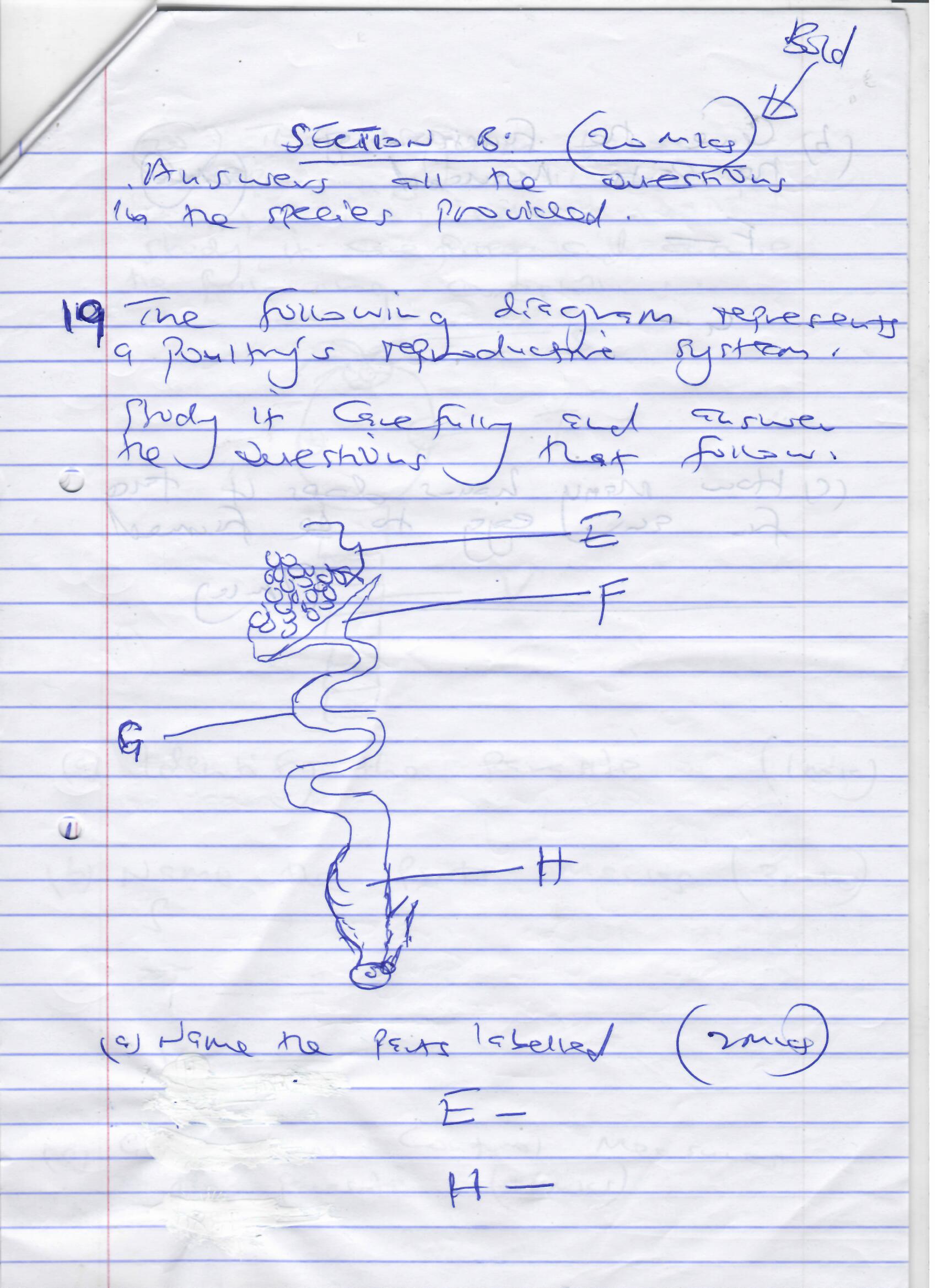 Name the parts labeled ;								(2mks)E-											H-											Give the functions of parts marked.						(2mks)F-												G-												How many hours does it take for an egg to be formed.				(1mk).																								The diagram below represents an internal parasite in livestock.  Study it carefully and answer the following questions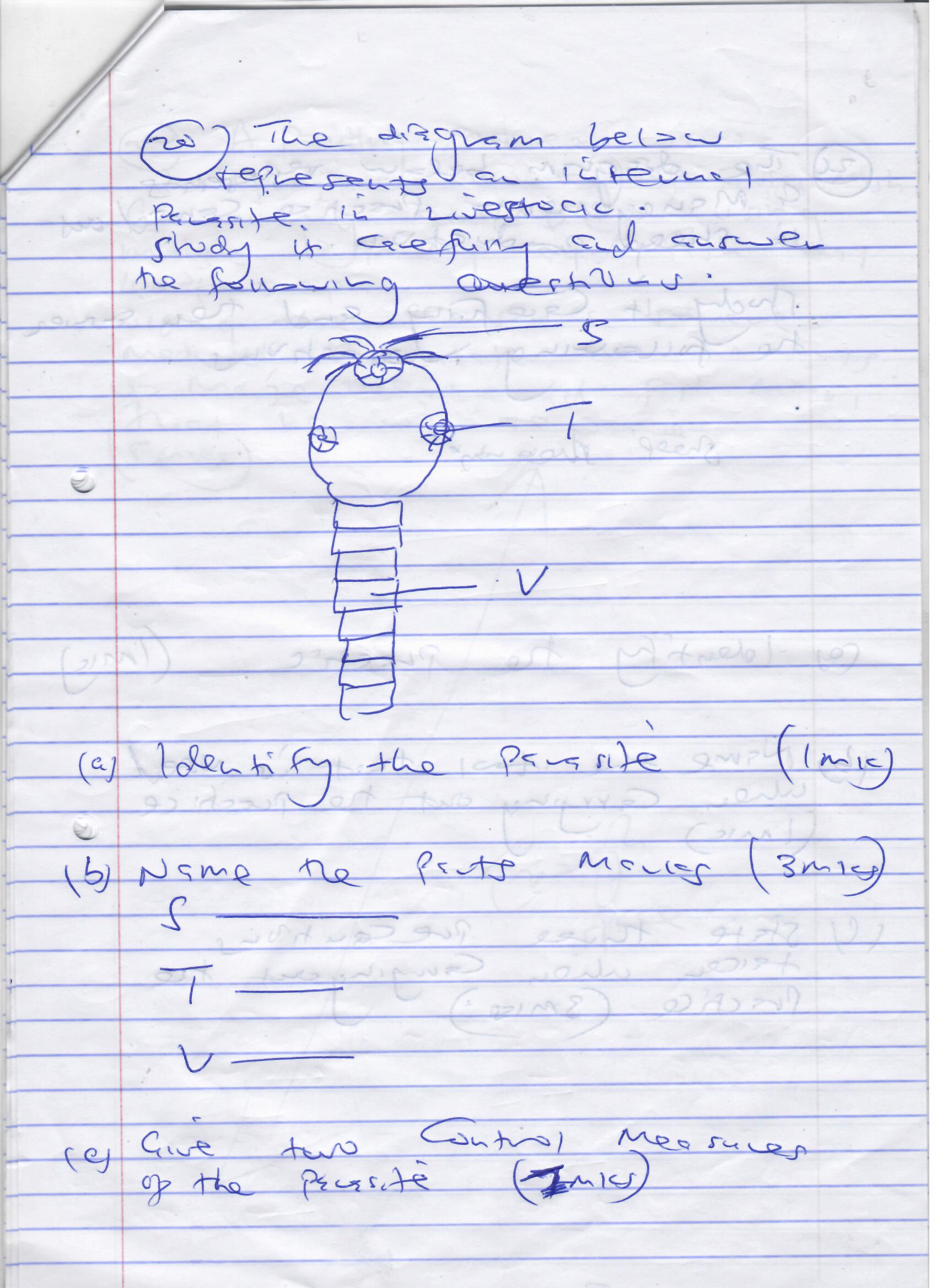 Identify the parasite.									(1mk).												Name the parts marked T and V							(2mks)T-												V-												Give two control measures of the parasite.						(2mks).																																				The diagram below represents a management practice carried out in sheep production.  Study it carefully and then answer the following questions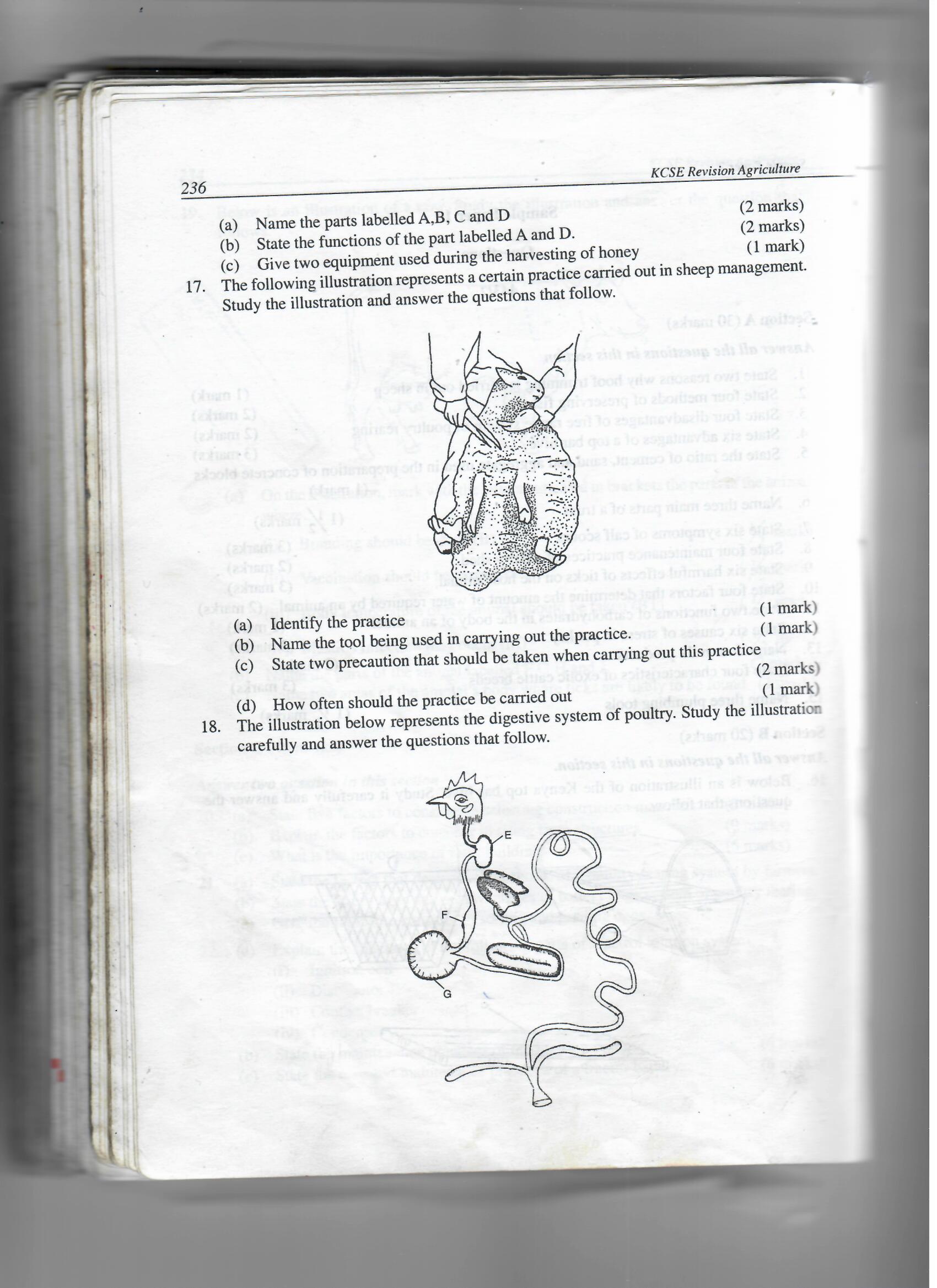 Identify the practice.									(1mk).												Name the tool that is used when carrying out the practice .				(1mk).												State three precautions taken when carrying out the practice.			(3mks).																																																A poultry farmer wants to prepare 600kg of chick mash containing 20% DCP using maize 10% DCP and fish meal 40% DCP.Using the Pearson’s square method, calculate the amounts of maize meal and fish meal that he will require.	Show you working								(5mks)SECTION C (40MARKS)This section consists of 3 questions.  Answer only two question(a) State five signs of heat in a dairy cow.						(5mks).																																																																																																																																				(b) State five advantages of cattle dip as compared to the spray race.			(5mks).																																																																																																												(c) Give five reasons for maintaining livestock healthy.				(5mks).																																																																																																																								(d) State five factors affecting the digestibility of food eaten by livestock.		(5mks).																																																																																																																																				(a) Describe the body conformation features of a dairy heifer.			(8mks).																																																																																																																																																												(b) Describe coccidiosis under the following sub-headings.	I. causal agent.										(1mk)	II. Symptoms.										(6mks)	.																																																																																																																																															III. Control and treatment.								(5mks)	.																																																																																																																																														(a) Describe bee keeping under the following sub headings procedure of;Feeding bees.									(4mks).																																																																																																Explain five factors to consider when siting an apiary.							(5mks).																																																																																				Procedure of processing honey using the heat method.				(6mks).																																																																																																																Importance of keeping bees.							(5mks).																																																																																																																																																																								SECTIONQUESTIONMAXIMUM SCORECANDIDATES SCOREA30B20C20TOTALTOTAL90